Олимпиада – это возможность продемонстрировать свою силу , удаль и тренировку. Что мы сейчас с вами и будем делать. На нашей олимпиаде будут такие состязания как:-бег -прыжок в длину с места-метание мешочков на дальность-вис на перекладине-соревнования по пионерболуВыполнять вы их будите по маршрутным листам. А в конце соревнований мы опять соберемся на линейку для подведения итогов и награждения победителей.Открывают наш праздник дети разных групп показывая спортивный танец с лентами и обручами.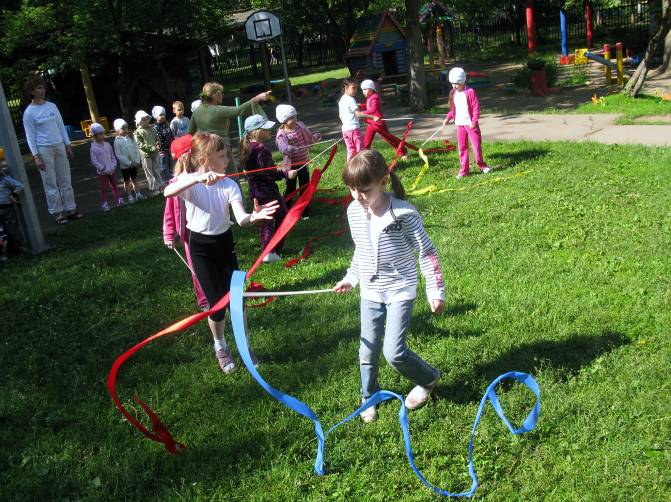 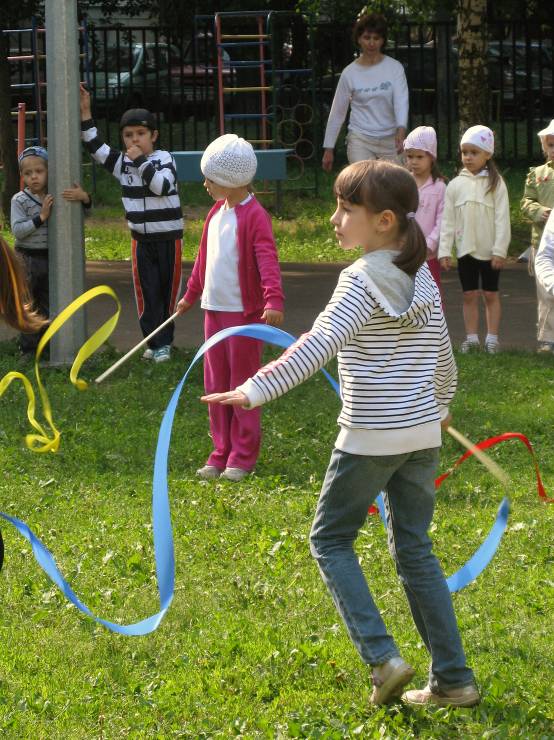 Прыжки в длину с места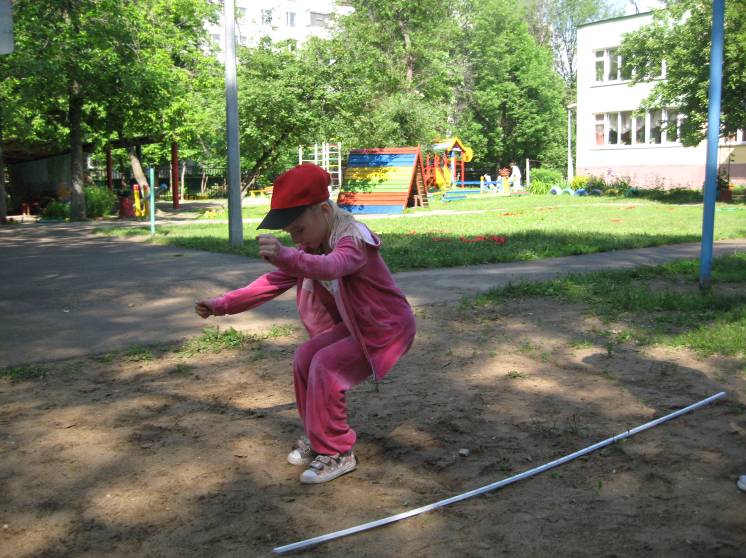 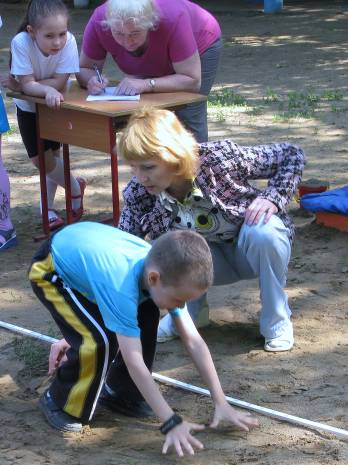 Бег 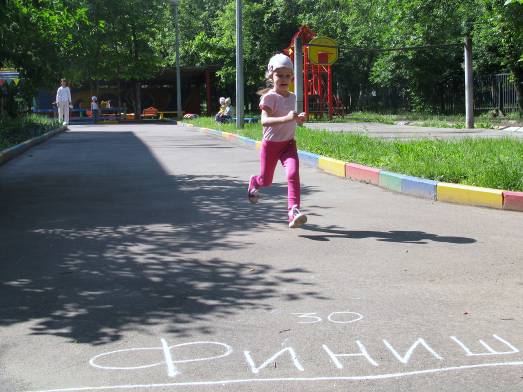 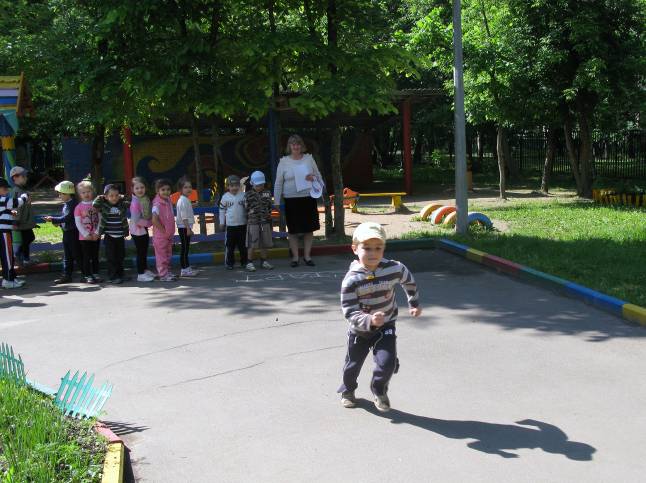 Вис на перекладине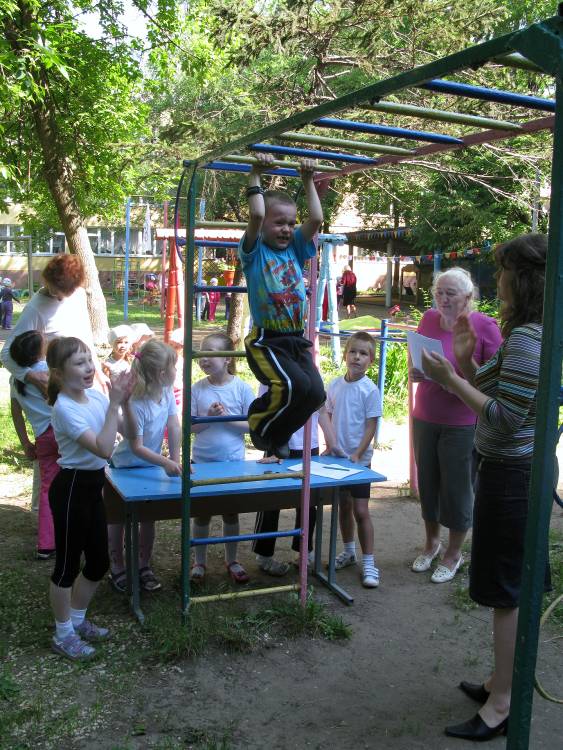 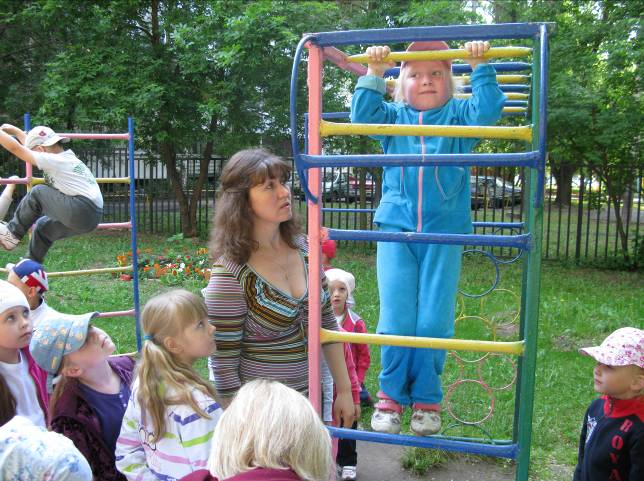 Метание мешочков на дальность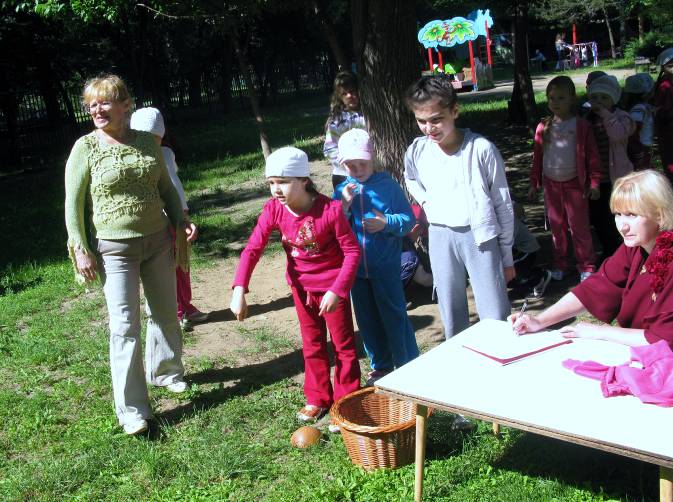 